Информация о реализуемых образовательных программах, в том числе о реализуемых адаптированных образовательных программах,                       в 2023-2024 учебном году       Директор ППМС-Центра                                                                                                                     Е. Н. Жилякова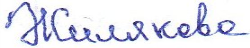 Наименование программыУровень общего образованияФорма обученияНормативный срок обученияСрок действия аккредитации образовательной программыЯзык, на котором осуществляется обучениеУчебные предметы, курсы, дисциплины (модули), предусмотренные образовательной программойПрактика, предусмотренная образовательной программойИспользование  при реализации образовательной программы электронного обучения и дистанционных образовательных технологийЧисленность обучающихся – иностранных гражданДополнительная общеобразовательная общеразвивающая программа социально –гуманитарной направленности «Мастерская чудес»Дополнительное образованиеОчная2 годаАккредитация не предусмотренаРусский«Мастерская чудес»Практика не предусмотренаВозможна реализация образовательной программы  с использованием элементов электронного обучения и дистанционных образовательных технологий по эпидемиологическим причинам 0Адаптированная дополнительная общеобразовательная общеразвивающая программа социально –гуманитарной направленности «Мастерская чудес»Дополнительное образованиеОчная2 годаАккредитация не предусмотренаРусский«Мастерская чудес»Практика не предусмотренаВозможна реализация образовательной программы  с использованием элементов электронного обучения и дистанционных образовательных технологий по эпидемиологическим причинам0Дополнительная общеобразовательная общеразвивающая программа социально –гуманитарной направленности «Школа добрых дел»Дополнительное образованиеОчная2 годаАккредитация не предусмотренаРусский«Школа добрых дел»Практика не предусмотренаВозможна реализация образовательной программы  с использованием элементов электронного обучения и дистанционных образовательных технологий по эпидемиологическим причинам0Адаптированная дополнительная общеобразовательная общеразвивающая программа социально –гуманитарной направленности «Школа добрых дел»Дополнительное образованиеОчная2 годаАккредитация не предусмотренаРусский«Школа добрых дел»Практика не предусмотренаВозможна реализация образовательной программы  с использованием элементов электронного обучения и дистанционных образовательных технологий по эпидемиологическим причинам0